Short Term Medication Administration Form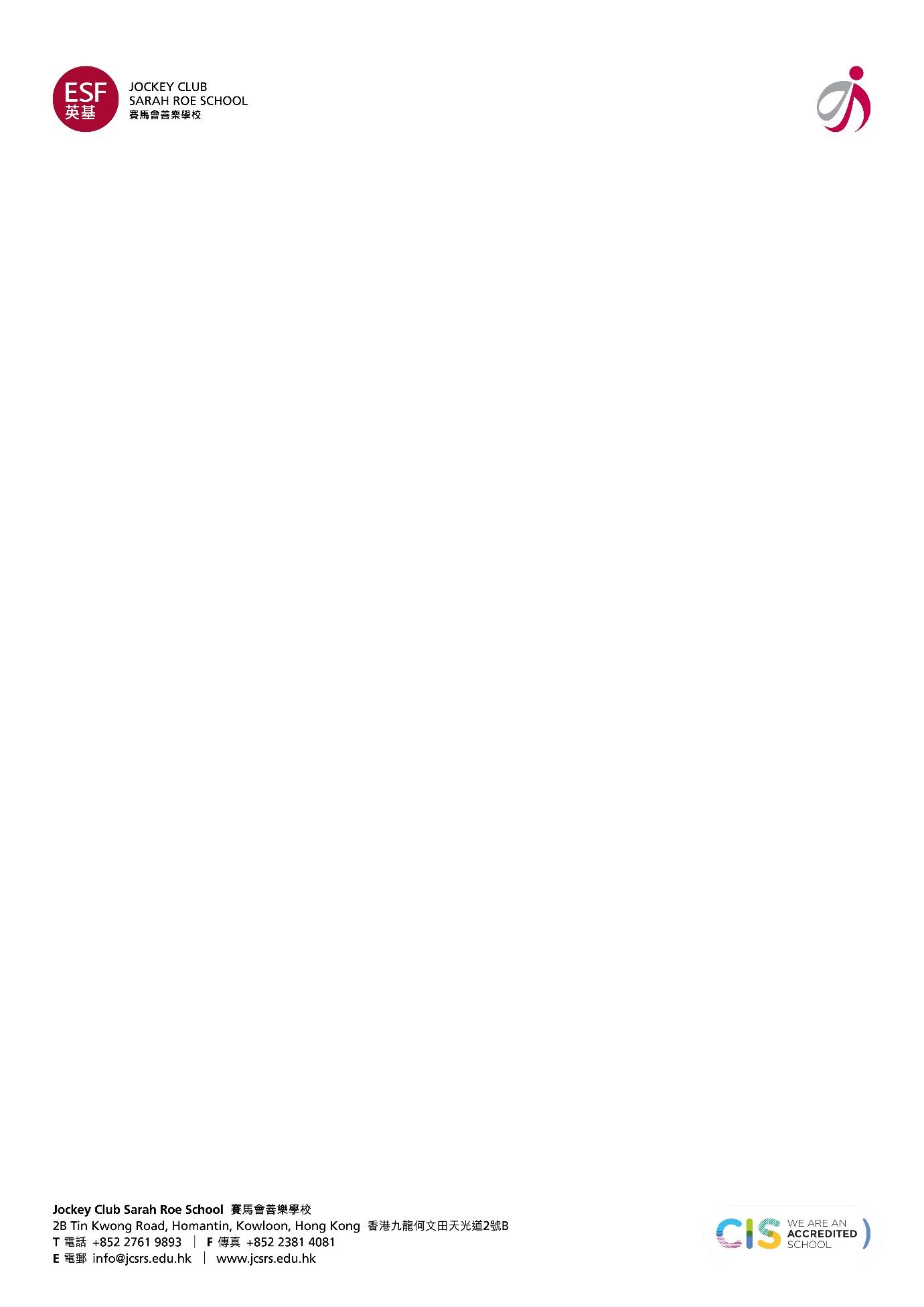 To ensure the safety of your child, the following procedures regarding medication being brought to and administered at school have been put in place. ‘Medication’ refers to prescribed medicines administered orally (tablets or liquid), ointments/cream or sprays and injections.This form must be completed and together with the medication, personally handed to the nurse or class teacher. Medication must be clearly labelled in English. The nurse or teacher will NOT prescribe medication to your child.  The school does not assume responsibility for any reactions that may occur following administration of medication sent from home, nor can there be any responsibility assumed if the parent does not send sufficient medication.Student name: ……………………………………………………..  Class: ……………….Medical issue: …………………………………………………………………Information of medicationParental consentI hereby authorise my child to be given the medication listed above by ESF staff. I agree to inform the school via email or in writing of any changes to the above instructions. Parent/Guardian Signature...................................................................Dated...................---------------------------------------------------------------------------------------------------------------------(For school use only)MedicationDosageRouteTimeStarting dateRemarkse.g. Augmentin500mg (1 tab)Oral12noonMay 9, 2017For 5 daysMedicationDosageRouteDateTime givenSignature